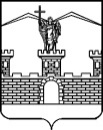 СОВЕТ ЛАБИНСКОГО ГОРОДСКОГО ПОСЕЛЕНИЯЛАБИНСКОГО РАЙОНА(третий созыв)РЕШЕНИЕот              года				                                                           №г. ЛабинскОб утверждении Положения «О добровольных пожертвованиях в бюджет Лабинского городского поселения Лабинского района»В соответствии со статьей 582 Гражданского кодекса Российской Федерации, статьей 41 Бюджетного кодекса Российской Федерации, статьей 55 Федерального закона от 06.10.2003 № 131-ФЗ «Об общих принципах организации местного самоуправления в Российской Федерации», руководствуясь Уставом Лабинского городского поселения Лабинского района, в целях привлечения целевых взносов и добровольных пожертвований в бюджет Лабинского городского поселения Лабинского района  Совет Лабинского городского поселения Лабинского района   РЕШИЛ:1. Утвердить Положение «О добровольных пожертвованиях в бюджет Лабинского городского поселения Лабинского района» (прилагается).2. Заместителю главы администрации Лабинского городского поселения Лабинского района Ю.В. Демидовой обеспечить опубликование настоящего решения на сайте «Лабинск-официальный» по адресу: http://лабинск-официальный.рф и разместить на официальном сайте администрации Лабинского городского поселения Лабинского района http://www.labinsk-city.ru в информационно-телекоммуникационной сети «Интернет».3. Контроль за выполнением настоящего решения возложить на комитеты Совета Лабинского городского поселения Лабинского района:- по вопросам экономики, бюджета, финансов, налогов, законности и противодействия коррупции (Садчиков);- по вопросам взаимодействия с общественными организациями, социальной политики, социальной защиты населения и здравоохранения (Рогова).4. Настоящее решение вступает в силу со дня его официального опубликования.Исполняющий обязанностиглавы Лабинского городскогопоселения Лабинского района				    	А.Н. КургановПредседатель Совета Лабинского городского поселения Лабинского района							М.И. АртеменкоПоложение«О добровольных пожертвованиях в бюджет Лабинского городского поселения Лабинского района»1. ОБЩИЕ ПОЛОЖЕНИЯ1.1. Настоящее Положение разработано с целью установления механизма привлечения и расходования добровольных пожертвований физических и юридических лиц, осуществляемых на добровольных началах в интересах Лабинского городского поселения Лабинского района.1.2. Основные понятия:1.2.1. Добровольное пожертвование - это дарение имущества, включая денежные средства в общеполезных целях.1.2.2. Жертвователь - физическое или юридическое лицо, осуществляющее пожертвование по собственной инициативе на добровольной основе. Размер добровольных пожертвований не ограничен.Формы добровольных пожертвований:- целевые взносы - безвозмездная и добровольная передача юридическими и физическими лицами денежных средств, которые должны быть использованы по объявленному (целевому) назначению;- бескорыстная (безвозмездная или на льготных условиях) передача в собственность имущества, в том числе денежных средств;- бескорыстное (безвозмездное или на льготных условиях) выполнение работ, предоставление услуг жертвователями - юридическими и физическими лицами.1.3. Добровольные пожертвования в виде денежных средств являются доходами бюджета Лабинского городского поселения Лабинского района и относятся к безвозмездным и безвозвратным перечислениям от физических и юридических лиц, в т.ч. и других структур, предусмотренных Бюджетным кодексом РФ.2. ЦЕЛИ РАСХОДОВАНИЯ ПОЖЕРТВОВАНИЙ            Привлечение добровольных пожертвований осуществляется в целях:- социальной поддержки и защиты граждан, которые в силу своих физических или интеллектуальных особенностей, иных обстоятельств не способны самостоятельно реализовать свои права и законные интересы;- содействия деятельности в сфере культуры и искусства, физической культуры и массового спорта;- на проведение праздничных, спортивных, молодежных, культурных мероприятий и мероприятий, связанных с памятными датами;- охраны окружающей природной среды и защиты животных;- охраны и должного содержания объектов и территорий, имеющих историческое, культурное или природоохранное значение, и мест захоронения;- благоустройства территорий Лабинского городского поселения Лабинского района;- осуществления дорожной деятельности в отношении дорог местного значения Лабинского городского поселения Лабинского района.3. ПОРЯДОК ПРИВЛЕЧЕНИЯ И ПРИЕМА ПОЖЕРТВОВАНИЙ3.1. Для привлечения добровольных пожертвований принимается решение в форме обращения к юридическим и физическим лицам о добровольных пожертвованиях.С инициативой об обращении к юридическим и физическим лицам о добровольных пожертвованиях могут выступать:- Глава Лабинского городского поселения Лабинского района;- Совет Лабинского городского поселения Лабинского района.Обращение должно содержать основные направления расходования привлекаемых денежных средств и цели использования вещей.3.2. Информация о привлечении пожертвований может доводиться до жертвователей через средства массовой информации, в форме персональных писем к руководителям организаций и индивидуальным предпринимателям, путем вывески объявлений на информационных стендах.3.3. От имени Лабинского городского поселения Лабинского района стороной договора пожертвования (одаряемым) выступает администрация Лабинского городского поселения Лабинского района.3.4. Администрация Лабинского городского поселения Лабинского района руководствуется в работе с жертвователями следующими принципами:- добровольность;- законность;- конфиденциальность при получении пожертвований;- гласность при использовании пожертвованного имущества.3.5. Добровольные пожертвования в виде денежных средств являются собственными доходами бюджета Лабинского городского поселения Лабинского района.3.6. Перечисление жертвователем денежных средств может осуществляться безналичным путем через банковские организации. Пожертвованные денежные средства подлежат зачислению в доходную часть бюджета муниципального образования Лабинский район.3.7. Юридические и физические лица могут по собственной инициативе выступать с предложением о добровольных пожертвованиях муниципальному образованию Лабинский район.4. ИСПОЛЬЗОВАНИЕ ПОЖЕРТВОВАНИЙ4.1. Пожертвования используются в соответствии с целевым назначением.4.2. Жертвователь вправе указать цель использования денежных средств, полученных Лабинским городским поселением Лабинского района в качестве добровольного пожертвования, а также требовать их целевого использования. В случае если цель пожертвования не определена, то они направляются на финансирование полезных работ, мероприятий и муниципальных программ, имеющих социально значимую направленность. В этом случае решение о направлении пожертвований принимает Совет Лабинского городского поселения Лабинского района.4.3. Пожертвованные денежные средства расходуются в соответствии с целевым назначением и в соответствии с бюджетом Лабинского городского поселения Лабинского района на текущий финансовый год.В случае если жертвователем указано назначение расходования денежных средств, которое не предусмотрено в расходах бюджета Лабинского городского поселения Лабинского района на текущий финансовый год, но является расходным обязательством Лабинского городского поселения Лабинского района, то администрация Лабинского городского поселения Лабинского района подготавливает проект решения Совета Лабинского городского поселения Лабинского района о внесении изменений в бюджет Лабинского городского поселения Лабинского района.4.4. Пожертвование может быть обусловлено жертвователем по определенному назначению в соответствии с заключенным договором.4.5. Сведения о поступлении и расходовании пожертвований в виде денежных средств включаются в ежемесячные и годовой отчеты об исполнении бюджета.4.6. Контроль соблюдения законности привлечения пожертвований и их целевого использования осуществляется Советом Лабинского городского поселения Лабинского района в пределах установленных полномочий.4.7. Правоотношения по добровольным пожертвованиям, не урегулированным настоящим Положением, регулируются Гражданским кодексом Российской Федерации.Начальник юридического отделаадминистрации                                                                              А.В. Переходько                                                                         Приложение к Положению о добровольных пожертвованиях в бюджет Лабинского городского поселения Лабинского района.Договор пожертвованияГород____________                                                                         ______________                                                                                                              (дата)     ________________________________________________________________,                                                (Ф.И.О., адрес, паспорт)именуемый далее Жертвователь, и администрация Лабинского городского поселения Лабинского района в лице_______________________________________________________________,                                                (Ф.И.О., должность)именуемого далее - Одаряемый, действующего на основании ___________________________________________________________________               (устава, учредительного договора, положения, доверенности)заключили настоящий договор о следующем.1. Жертвователь  по  настоящему  договору  передает  в собственность Одаряемому принадлежащие  ему   (указать   на   каком   основании,   т.е. юридический титул)_____________________________________________________________________________________________________________________следующие вещи   (включая   финансовые средства,   ценные  бумаги,  иное  имущество  в соответствии со ст.128 ГК РФ): (дается название, а если вещь не одна - перечисление, указываются индивидуализирующие признаки вещей)_____________________________________________________________стоимостью_________________________________________________________           (стоимость определяется сторонами или самим Жертвователем либо с участием специалиста-эксперта)   2. Одаряемый пожертвование принимает с благодарностью.                                                                                                           3.Пожертвование  обусловлено    Жертвователем   обязанностью   Одаряемого  использовать передаваемое  ему имущество в общественно полезных целях. Жертвователь ставит  условие,  а   Одаряемый   принимает   на   себя обязательство обеспечить его путем использования пожертвования ______________________________________________________________________________________________________________________________________     (указывается, какое имущество, вещи или права Жертвователя)по следующему назначению:________________________________________________________________________________________________________________________________________________________________________________(следует  конкретизация  формы,  способов,  меры,  пределов,   критериев, например, денежный  вклад Жертвователя  в сбербанке  передается для финансирования определенных работ с  соблюдением  обязательных   условий и пр.).     4. Одаряемый обязуется вести  обособленный  учет  всех  операций  по использованию пожертвованного    имущества,    в    отношении    которого Жертвователем установлено   определенное    назначение.       5. Изменение   назначения   использования   переданного    имущества допускается, если обстоятельства изменились таким образом, что становится невозможным использовать   его   по   первоначальному    назначению,    и Жертвователь соглашается на использование имущества по другому назначению либо в других условиях.     6. Если  вопрос  изменения  назначения  использования  пожертвования возникнет после смерти Жертвователя (либо ликвидации юридического лица  - Жертвователя), спор   решается   судом   по   требованию   правопреемника Жертвователя или другого заинтересованного лица.     7. Пожертвование   может   быть   отменено   по  иску  Жертвователя, наследника или    иного    правопреемника    в    случае    использования пожертвованного имущества  не в соответствии с определенным Жертвователем назначением.     8. Настоящий договор заключен между сторонами - участниками, указанными  ниже,  подписано  в  _________________________                                                                (город, поселок и т.п.)________________ 200__г. в ______________ экземплярах: по ___________ (число, месяц)                                     (количество)                                               (сколько)             для каждой из сторон договора,  причем все экземпляры имеют  равную  правовую силу.9. Адреса и данные сторон:Жертвователь                                                  Одаряемый_________________________                       __________________________________________________                       __________________________________________________                       __________________________________________(Ф.И.О.)                       _________________(Ф.И.О.)   (подпись)                                                                  (подпись)Приложение к решению Совета Лабинского городского поселения Лабинского районаот                   г.                        № 